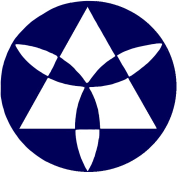 Beste ouders/verzorgers,Van harte welkom bij ons op school. We hopen dat u en uw kind(eren) een fijne tijd op onze school zullen doorbrengen.Graag ontvangen wij het ingevulde inschrijfformulier retour. De school is wettelijk verplicht om over de gevraagde gegevens te beschikken. De school behandelt uw gegevens vertrouwelijk.Mochten er onduidelijkheden zijn, dan kunt u altijd contact opnemen. Vriendelijke groeten,Wieke Zondervandirecteur OBS De DriebondVerklaringOndergetekende(n),De heer ………………………………… en/of mevrouw  ………………………………… verklaart dat de op het inschrijfformulier vermelde gegevens juist zijn en dat de inspectie van onderwijs de mogelijkheid heeft om de gegevens te controleren m.b.t. het opleidingsniveau van mij en/of mijn partner.Datum …………………………………  Plaats …………………………………      Handtekening      HandtekeningGegevens kindGegevens kindOnderwijsnr.AchternaamRoepnaamVoorna(a)m(en)GeboortedatumGeboorteplaatsNationaliteitGeboortelandBurgerServiceNrGeslachtMan/VrouwAdresPostcodeWoonplaatsTelefoonExtra telefoonKomt van PSZ/SchoolGroepBroertjes/zusjesGroep(en)Naam huisartsTelefoonAdres huisartsNaam zorgverzekeringPolisnummerWA-verzekeringJa/NeeMedicijnenVerzorger 1Verzorger 2Verzorger 2NaamAdresPostcodeWoonplaatsTelefoonBurgerlijke staatGeboortedatumGeboortelandNationaliteitOpleidingBeroepTelefoon werkRelatie tot kindVluchtelingenstatusJa/NeeJa/NeeJa/NeeEen-oudergezinJa/NeeJa/NeeJa/NeeEmailadres